«Об утверждении Порядка направления в Благовещенскую межрайонную природоохранную прокуратуру проектов нормативных правовых актов, регулирующих правоотношения в сфере охраны окружающей среды и природопользования»В соответствии с Федеральным законом от 06.10.2003 № 131-ФЗ «Об общих принципах организации местного самоуправления в Российской Федерации», Уставом муниципального образования Николо-Александровский сельсоветп о с т а н о в л я ю:1.Утвердить Порядок направления в Благовещенскую межрайонную природоохранную прокуратуру проектов нормативных правовых актов, регулирующих правоотношения в сфере охраны окружающей среды и природопользования (приложение).2.Настоящее постановление подлежит обнародованию, путем вывешивания в зданиях сельских библиотек с. Николо-Александровка и с. Покровка и в Николо-Александровском сельсовете на информационном стенде в соответствии с решением Николо-Александровского сельского Совета народных депутатов 16.11.2006 № 90 «О порядке принятия, опубликования и вступления в силу муниципальных правовых актов на территории Николо-Александровского сельсовета». На официальном сайте администрации Николо-Александровского сельсовета.3. Настоящее постановление вступает в силу со дня его обнародования.4. Контроль за исполнением данного постановления оставляю за собой.Глава Николо-Александровского сельсовета                              Г.Т. Панарина                         Приложение к постановлению главы       Николо - Александровского          сельсовета от 06.05.2019 № 26ПОРЯДОКнаправления в Благовещенскую межрайонную природоохранную прокуратуру проектов нормативных правовых актов, регулирующих правоотношения в сфере охраны окружающей среды и природопользования1. Настоящий Порядок направления в Благовещенскую межрайонную природоохранную прокуратуру проектов нормативных правовых актов, регулирующих правоотношения в сфере охраны окружающей среды и природопользования, разработан в соответствии с Федеральным законом от 06.10.2003 № 131-ФЗ «Об общих принципах организации местного самоуправления в Российской Федерации», Уставом муниципального образования Николо-Александровский сельсовет в целях обеспечения законности и повышения качества нормотворческой деятельности органов местного самоуправления муниципального образования Николо-Александровский сельсовет и устанавливает правила направления проектов нормативных правовых актов, регулирующих правоотношения в сфере охраны окружающей среды и природопользования, в Благовещенскую межрайонную природоохранную прокуратуру для проведения правовой и антикоррупционной экспертизы.2. В целях настоящего Порядка используются следующие понятия:а) нормативный правовой акт - официальный письменный документ, принятый (изданный) Николо-Александровским сельсоветом в установленном порядке и форме в пределах своей компетенции, направленный на установление, изменение или прекращение (отмену или признание утратившими силу) правовых норм, обязательных для неопределенного круга лиц, рассчитанных на неоднократное применение, действующих независимо от того, возникли или прекратились конкретные правоотношения, предусмотренные правовым актом.К нормативным правовым актам, регулирующим правоотношения в сфере охраны окружающей среды и природопользования, относятся правовые акты, принятые по вопросам:- обеспечения экологической безопасности, осуществления экологического контроля, проведения общественной экологической экспертизы;- обращения с отходами производства и потребления, установления порядка участия в организации деятельности по сбору (в том числе раздельному сбору), накоплению, транспортированию, обработке, утилизации, обезвреживанию, захоронению твердых коммунальных отходов; организации безопасного обращения с ртутьсодержащими отходами; раздельного сбора отходов, в том числе их разделения на виды; установления нормативов накопления отходов и другие; обращения с биологическими отходами;- установления требований к благоустройству и элементам благоустройства территории муниципального образования, перечня мероприятий по благоустройству территории муниципального образования, порядка и периодичности их проведения;- охраны и использования водных объектов (правила использования водных объектов общего пользования для личных и бытовых нужд; схемы водоснабжения и водоотведения и другие);- предоставления права пользования участками недрами местного значения, контроля за использованием и охраной недр при добыче общераспространенных полезных ископаемых, а также при строительстве подземных сооружений, не связанных с добычей полезных ископаемых;- осуществления муниципального земельного контроля;- осуществления муниципального лесного контроля;- использования и охраны особо охраняемых природных территорий;- обеспечения пожарной безопасности в лесах;- охраны и распоряжения зелеными насаждениями;б) проект нормативного правового акта - документ, содержащий предварительный текст нормативного правового акта, разработанный органом местного самоуправления или внесенный в установленном порядке на рассмотрение уполномоченного на то органа местного самоуправления.3. Проекты нормативных правовых актов, регулирующие правоотношения в сфере охраны окружающей среды и природопользования, подлежат обязательному направлению в Благовещенскую межрайонную природоохранную прокуратуру (далее - прокуратура) для проведения правовой и антикоррупционной экспертизы не позднее чем за 20 дней до планируемой даты их рассмотрения и принятия на бумажном носителе или одним из способов, предусмотренных пунктом 5 настоящего Порядка. Данный срок может быть сокращен в отношении отдельных проектов правовых актов с обоснованием в сопроводительном письме необходимости сокращения такого срока и указанием ожидаемой даты получения из прокуратуры информации о результатах правовой и антикоррупционной экспертизы проекта нормативного правового акта.4. Николо-Александровский сельсовет назначает должностное лицо, ответственное за предоставление в прокуратуру проектов нормативных правовых актов в установленный настоящим Порядком срок.5. При наличии технической возможности проекты нормативных правовых актов могут направляться в прокуратуру одним из следующих способов:а) на электронный адрес прокуратуры blmpp@abp-proc.ru;б) путем направления на электронном носителе информации (компакт-диск или USB-Flash Drive) нарочно или почтовой связью с обеспечением их поступления в прокуратуру не позднее срока, установленного пунктом 3 настоящего Порядка;в) путем представления в прокуратуру на электронном носителе информации (компакт-диск или USB-Flash Drive) для их копирования.6. Независимо от способа направления проектов нормативных правовых актов одновременно с ними в прокуратуру представляется сопроводительное письмо с необходимыми реквизитами (датой, исходящим номером) на бумажном носителе и (или) в электронном виде за подписью уполномоченного лица Николо-Александровского сельсовета7. В случае поступления в Николо-Александровский сельсовет информации прокуратуры о результатах правовой и антикоррупционной экспертизы проекта нормативного правового акта с замечаниями к проекту нормативного правового акта, и в случае если Николо-Александровский сельсовет согласен с поступившими замечаниями, проект дорабатывается в соответствии с указанной информацией.В случае несогласия с замечаниями прокуратуры к проекту нормативного правового акта в прокуратуру направляется мотивированные возражения.8. Принятые Николо-Александровским сельсоветом правовые акты, регулирующие правоотношения в сфере охраны окружающей среды и природопользования, направляются в прокуратуру одним из способов, предусмотренных пунктом 5 настоящего Порядка, не реже двух раз в месяц.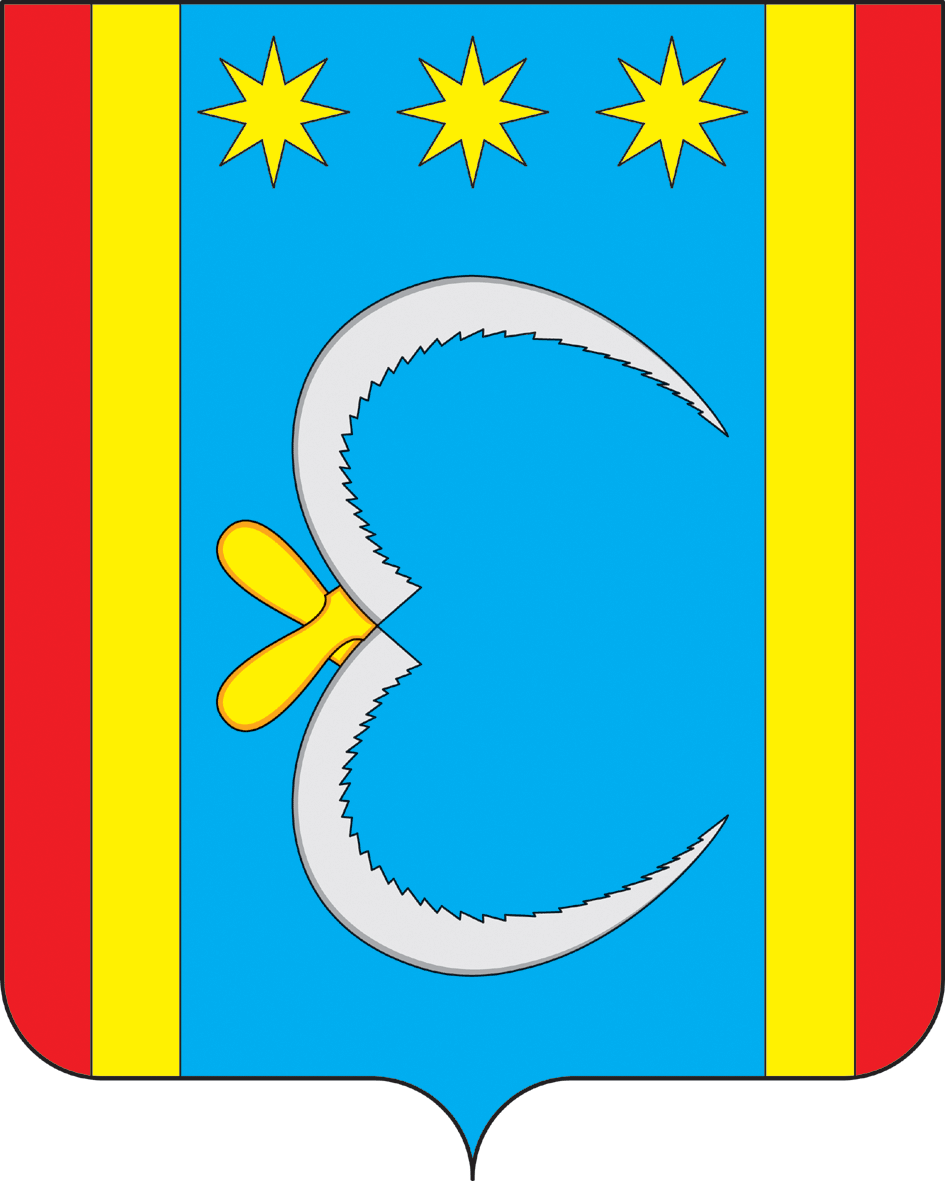 АДМИНИСТРАЦИЯ НИКОЛО-АЛЕКСАНДРОВСКОГО СЕЛЬСОВЕТАОКТЯБРЬСКОГО РАЙОНА АМУРСКОЙ ОБЛАСТИПОСТАНОВЛЕНИЕАДМИНИСТРАЦИЯ НИКОЛО-АЛЕКСАНДРОВСКОГО СЕЛЬСОВЕТАОКТЯБРЬСКОГО РАЙОНА АМУРСКОЙ ОБЛАСТИПОСТАНОВЛЕНИЕАДМИНИСТРАЦИЯ НИКОЛО-АЛЕКСАНДРОВСКОГО СЕЛЬСОВЕТАОКТЯБРЬСКОГО РАЙОНА АМУРСКОЙ ОБЛАСТИПОСТАНОВЛЕНИЕАДМИНИСТРАЦИЯ НИКОЛО-АЛЕКСАНДРОВСКОГО СЕЛЬСОВЕТАОКТЯБРЬСКОГО РАЙОНА АМУРСКОЙ ОБЛАСТИПОСТАНОВЛЕНИЕАДМИНИСТРАЦИЯ НИКОЛО-АЛЕКСАНДРОВСКОГО СЕЛЬСОВЕТАОКТЯБРЬСКОГО РАЙОНА АМУРСКОЙ ОБЛАСТИПОСТАНОВЛЕНИЕ 06.05.2019                                                                           № 26с. Николо-Александровкас. Николо-Александровкас. Николо-Александровкас. Николо-Александровкас. Николо-Александровка